Кодекс профессиональной этики и служебного поведения работников КГБОУ «Тальменская общеобразовательная школа-интернат»1. Общие положения1.1. Кодекс профессиональной этики и служебного поведения работников КГБОУ «Тальменская общеобразовательная школа-интернат»  разработан в соответствии с Конституцией РФ, Конвенцией о правах ребенка и действующим законодательством Российской Федерации.1.2.При осуществлении своей деятельности каждый работник КГБОУ «Тальменская общеобразовательная школа-интернат » (далее – школа-интернат) руководствуется следующими принципами:- гуманность, добросовестность;- законность;- демократичность;- справедливость;- профессионализм;- взаимное уважение.
2. Цель кодексаЦель кодекса – определить основные нормы профессиональной этики в отношениях работников школы-интерната с воспитанниками и их родителями, с коллективом, с педагогическим сообществом и государством, с руководителем и представителями социума.
3. Основы деятельности работника.3.1. Работники школы-интерната  не должны заниматься  неправомерной деятельностью. Они  дорожат своей репутацией. Они должны быть требовательны к себе.3.2. Все  работники  школы-интерната должны выполнять работу добросовестно.3.3. Все работники соблюдают  культуру собственной речи, не допускают использование ругательств, грубых и оскорбительных фраз.3.4. Все  работники  школы-интерната являются честными людьми, соблюдающими законодательство РФ. 3.5.  Работники  школы-интерната должны бережно и обоснованно расходовать материальные и другие ресурсы. Они не должны использовать имущество школы-интерната  (помещения, мебель, телефон, компьютер, копировальную технику, другое оборудование, почтовые услуги, инструменты и материалы), а также свое рабочее время для личных нужд.3.6. Работники  школы-интерната должны проявлять уважение к личности каждого ребенка и друг к другу, доброжелательное внимание ко всем воспитанникам и друг к другу. 3.7. Работники  школы-интерната в своей работе не должны унижать честь и достоинство воспитанников ни по каким основаниям, в том числе по признакам возраста, пола, национальности и иных особенностей.3.8.  Все  работники  школы-интерната не должны злоупотреблять своим служебным положением. 3.9. Все  работники  школы-интерната стремятся к взаимодействию друг с другом, оказывают взаимопомощь, уважают интересы друг друга и администрации образовательного учреждения (далее – школа-интернат).3.10. Все  работники  школы-интерната имеют право открыто выражать свое мнение по поводу работы своих коллег, не распространяя сплетни. Любая критика, высказанная в адрес другого работника, должна быть объективной и обоснованной.3.11. Администрация не может требовать или собирать информацию о личной жизни работника, не связанной с выполнением им своих трудовых обязанностей.3.12.  Все  работники  школы-интерната имеют право на поощрение от администрации школы-интерната.  Личные заслуги любого  работника   не должны оставаться в стороне.3.13.  Все  работники школы-интерната имеют право получать от администрации информацию, имеющую значение для работы школы-интерната. Администрация не имеет права скрывать информацию, которая может повлиять на работу работника  и качество его труда.3.14. Инициатива приветствуется.3.15.  Важные для рабочего коллектива  решения принимаются в учреждении на основе принципов открытости и общего участия.3.16. Все  работники  школы-интерната  должны уважительно и доброжелательно общаться с родителями воспитанников.3.17. Отношение работника  с родителями воспитанников не должны оказывать влияния на отношение к личности и достижение воспитанников.
4. Заключительные положения4.1. При приеме  работника  на работу в  КГБОУ «Тальменская общеобразовательная школа-интернат»директор школы-интерната должен оговорить должностные обязанности, работник должен действовать в пределах своей профессиональной компетенции на основе Кодекса профессиональной этики и служебного поведения работников КГБОУ «Тальменская общеобразовательная школа-интернат» и ознакомить работника с содержанием указанного кодекса.4.2. Нарушение положений Кодекса профессиональной этики и служебного поведения работников КГБОУ «Тальменская общеобразовательная школа-интернат» рассматривается общим собранием работников школы-интернат и администрацией.Приложение №1 к кодексу профессиональной этике и служебного поведения работников Список работников КГБОУ «Тальменская общеобразовательная школа-интернат» С кодексом профессиональной этики и служебного поведения работников ознакомлены:ПРИНЯТО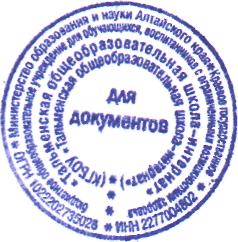  на собрании трудовогоколлектива Протокол № __________«___»_____________ 2017 г.УТВЕРЖДАЮДиректор КГБОУ «Тальменская общеобразовательная школа-интернат»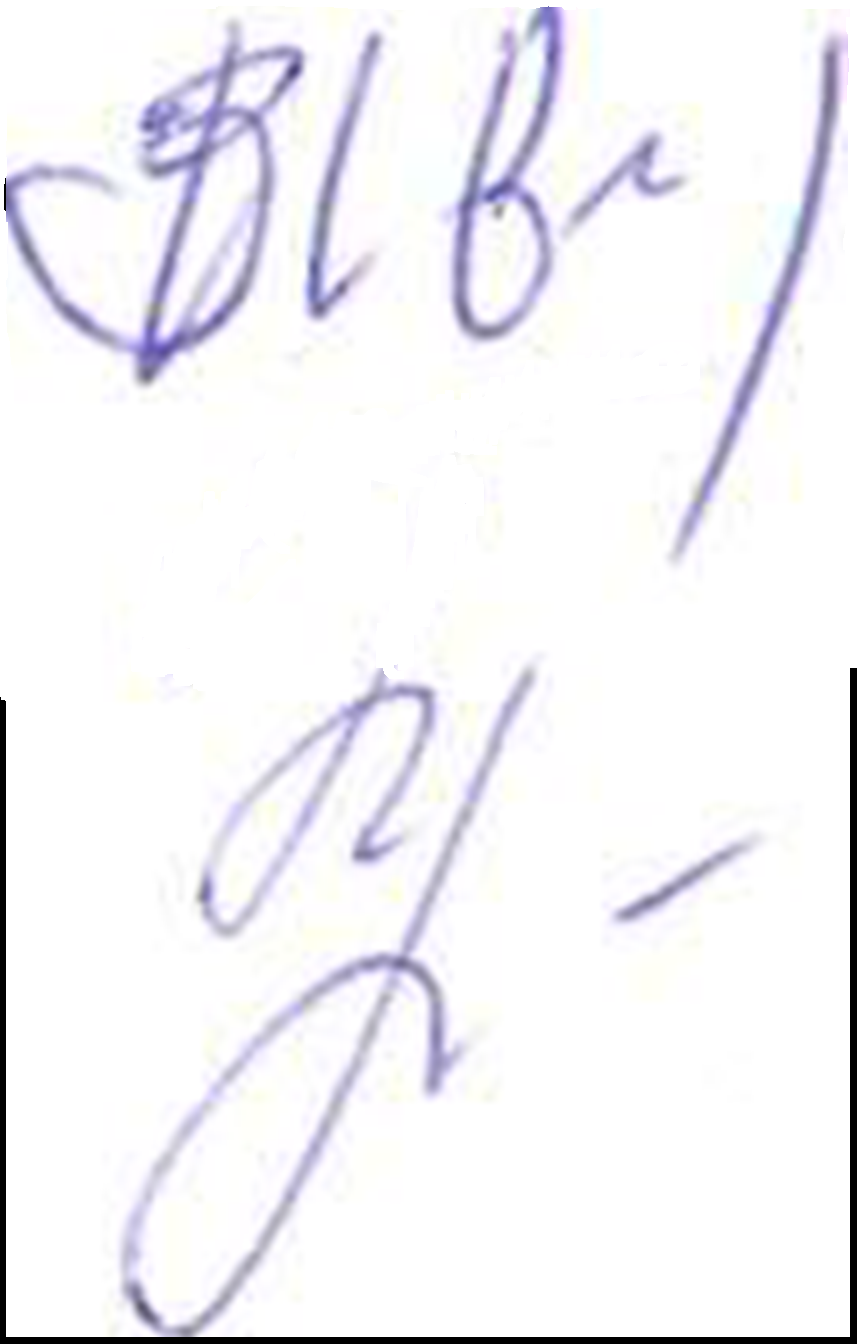 _________ И.М. Звягинцев«___»_____________ 2017 г.И.М. Звягинцев, директор школыИ.Е. Новикова, зам.директора по ВРС.Н. Третьякова, зам.директора по УРС.В. Галанов, заведующий хозяйством Н.Н. Протасевич, главный бухгалтерЗ.Е. Тарасова, бухгалтерО.Г. Кондратенко, бухгалтер Г.А. Абрамова, мед.сестраВ.П. Белобородова, мед.сестраЮ.П. Бажан, секретарь учебной частиН.И. Некрасова, помощник воспитателя Н.Б. Розбах, помощник воспитателя Н.С. Кошелева, помощник воспитателя  Г.А. Ямщикова, учитель начальных классовВ.Н. Дружинина, учитель начальных классовМ.Е. Кузнецова, учитель начальных классовН.Г. Шуленина, учитель начальных классовВ.В. Соколова, учитель музыкиС. И. Липина, учитель математикиТ.Г. Миллер, учитель русского языка и литературыЕ.А. Кириченко, учитель русского языка и литературыА.А. Черненко, учитель историиА.В. Дроздова, учитель физкультурыА.Л. Фоминых, учитель технологииТ.П. Кондаурова, учитель технологииТ.Н. Абрамова, учитель технологииН.А. Барышникова, социальный педагогН.Н. Терновых, учитель-логопедА.В. Вербицкая, педагог-психолог С.А. Познякова, воспитательЕ.В. Редько, воспитательЛ.И. Зализняк, воспитательИ.Е. Нещерет, воспитатель Г.Н. Майер, воспитатель З.В. Швец, воспитательЕ.С. Зайцева, воспитательС.В. Коллерова, воспитатель Е.В. Соколова, воспитатель Л.Ю. Кузьменко, воспитатель Н.В. Феоктистова, поварС.А. Курыс, поварВ.И. Вершинина, поварО.П. Пестова, поварЛ.Г. Слесарева, подсобный кухонный рабочий И.В. Харламова, подсобный кухонный рабочий Е.К. Бородина, уборщица производственных помещенийА.В. Ракова, уборщица производственных помещенийЗ.А. Негодуева, уборщица производственных помещений Т.Н. Третьякова, уборщица производственных помещений Ю.Г. Осадчая, машинист по стирке белья В.И. Брагин, слесарь-сантехник С.П. Ельчин, сторож С.А. Зализняк, сторожМ.А. Бажан, сторож И.В. Пеньков, машинист (кочегар) котельнойД.С. Бавинов, машинист (кочегар) котельнойА.В. Мальцев, машинист (кочегар) котельнойС.И. Сумской, машинист (кочегар) котельной